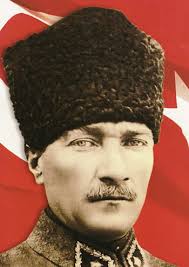 Çalışmadan, yorulmadan, üretmeden, rahat yaşamak isteyen toplumlar, önce haysiyetlerini, sonra hürriyetlerini ve daha sonra da istiklal ve istikballerini kaybederler.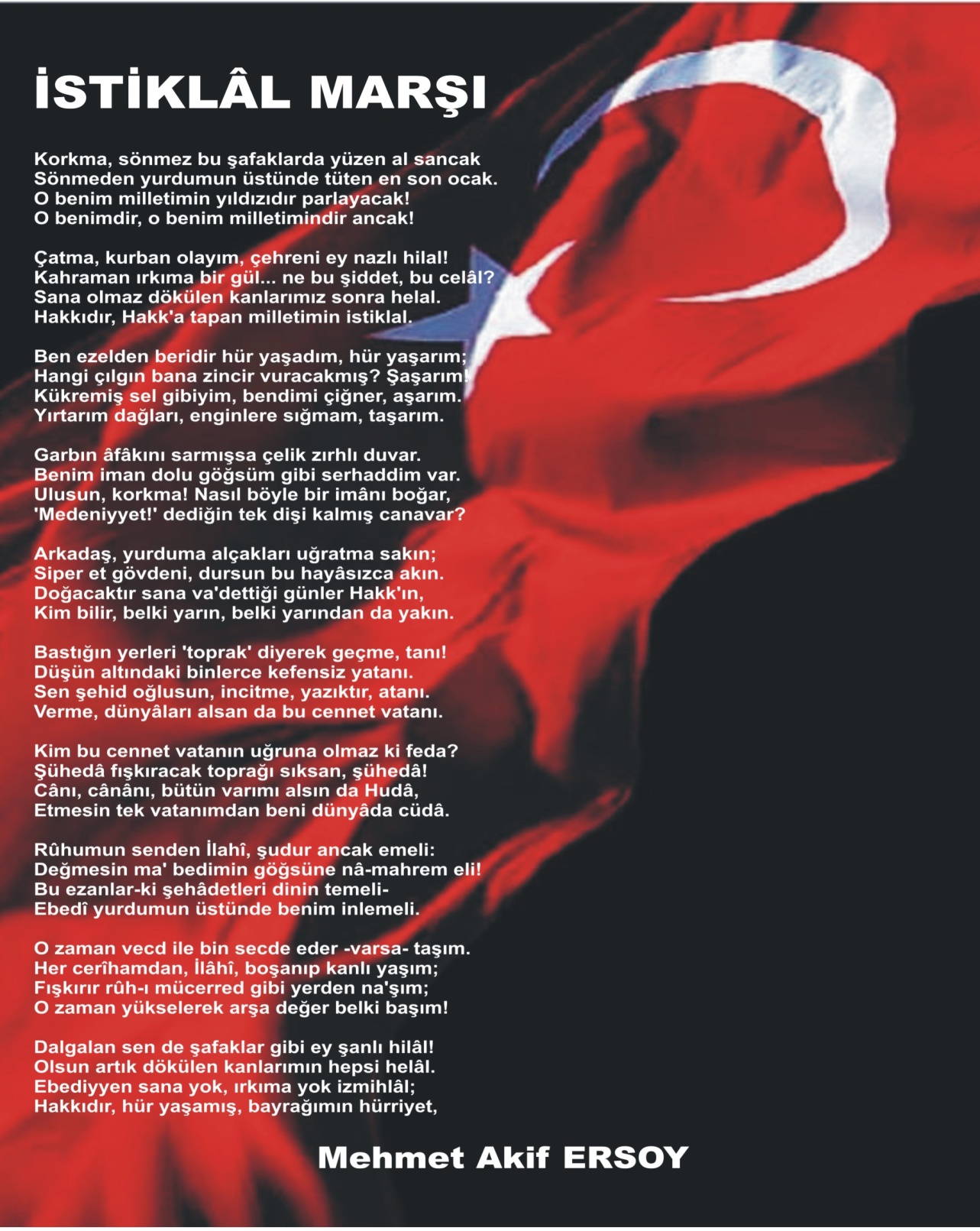 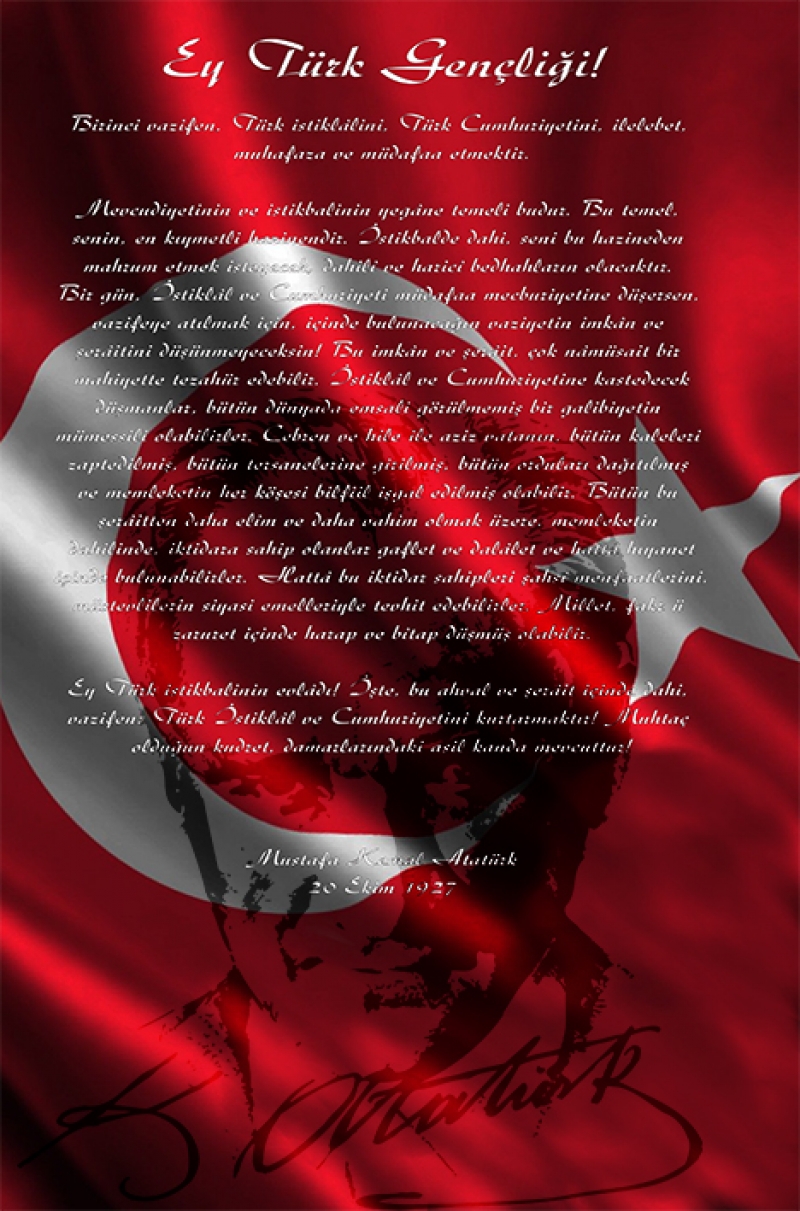 OLUR İLÇE HARİTASI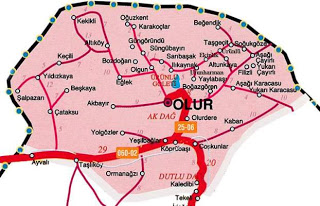 KAZIM KARABEKİR İLK/ORTA OKULU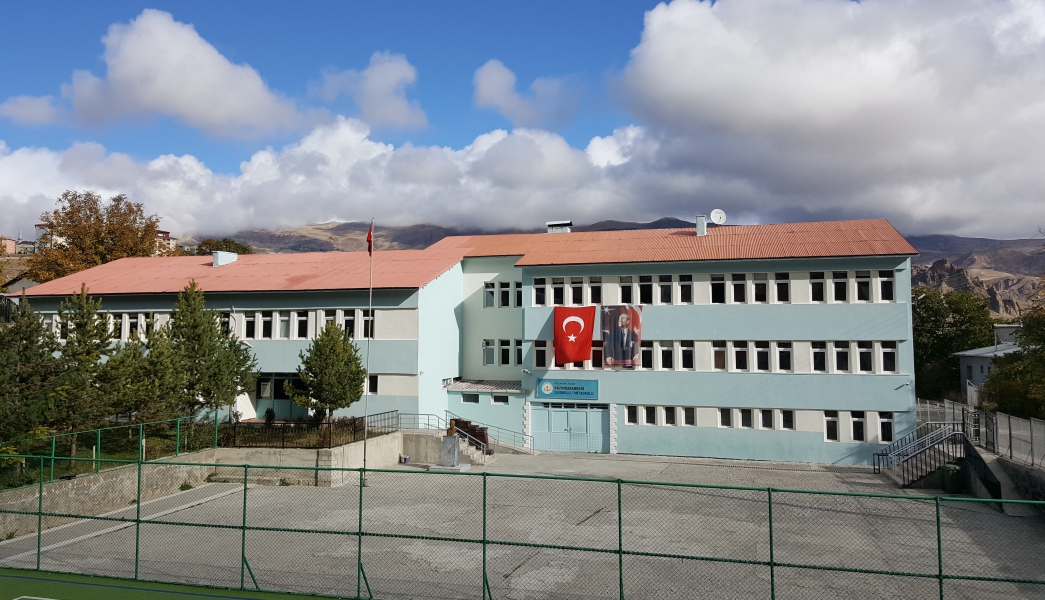 SUNUŞGeçmişten günümüze gelirken var olan yaratıcılığın getirdiği teknolojik ve sosyal anlamda gelişmişliğin ulaştığı hız, artık kaçınılmazları da önümüze sererek kendini göstermektedir. Güçlü ekonomik ve sosyal yapı, güçlü bir ülke olmanın ve tüm değişikliklerde dimdik ayakta durabilmenin kaçınılmazlığı da oldukça büyük önem taşımaktadır. Gelişen ve sürekliliği izlenebilen, bilgi ve planlama temellerine dayanan güçlü bir yaşam standardı ve ekonomik yapı; stratejik amaçlar, hedefler ve planlanmış zaman diliminde gerçekleşecek uygulama faaliyetleri ile (STRATEJİK PLAN) oluşabilmektedir.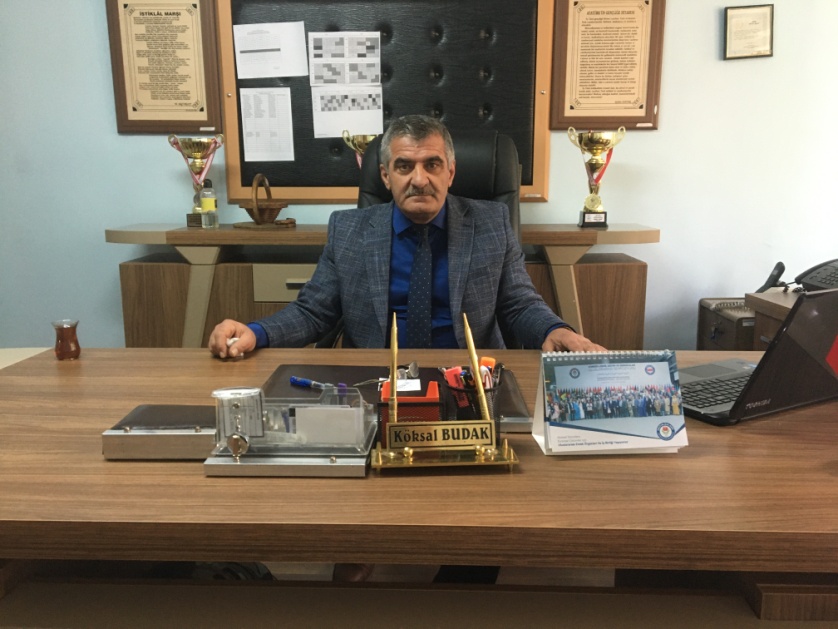 Okulumuz misyon, vizyon ve stratejik planını ilk olarak 2000 yılında belirlemiştir. Okulumuz, daha iyi bir eğitim seviyesine ulaşmak düşüncesiyle sürekli yenilenmeyi ve kalite kültürünü kendisine ilke edinmeyi amaçlamaktadır.Kalite kültürü oluşturmak için eğitim ve öğretim başta olmak üzere insan kaynakları ve kurumsallaşma, sosyal faaliyetler,  alt yapı, toplumla ilişkiler ve kurumlar arası ilişkileri kapsayan 2019 - 2023 stratejik planı hazırlanmıştır.Büyük önder Atatürk’ü örnek alan bizler; çağa uyum sağlamış, çağı yönlendiren gençler yetiştirmek için kurulan okulumuz, geleceğimizin teminatı olan öğrencilerimizi daha iyi imkânlarla yetişip düşünce ufku ve yenilikçi ruhu açık Türkiye Cumhuriyetinin çıtasını daha yükseklere taşıyan bireyler olması için öğretmenleri ve idarecileriyle özverili bir şekilde tüm azmimizle çalışmaktayız.Kâzım Karabekir Ortaokulu olarak en büyük amacımız yalnızca ortaokul mezunu yetiştirmek değil, girdikleri her türlü ortamda çevresindekilere ışık tutan, hayata hazır, hayatı aydınlatan, bizleri daha da ileriye götürecek gençler yetiştirmektir. İdare ve öğretmen kadrosuyla bizler çağa ayak uydurmuş, yeniliklere açık, Türkiye Cumhuriyetini daha da yükseltecek gençler yetiştirmeyi ilke edinmiş bulunmaktayız.Kâzım Karabekir Ortaokulu Stratejik Planında (2019 - 2023) belirtilen amaç ve hedeflere ulaşmamızın Okulumuzun gelişme ve kurumsallaşma süreçlerine önemli katkılar sağlayacağına inanmaktayız.Hazırlamış olduğumuz 2019 -2023 yılı Stratejik Planının hayırlı olmasını diler, emeği geçenleri tebrik ederim.Köksal BUDAK                                                                                                                   Okul MüdürüGİRİŞStratejik planlama bir süreçtir ama başı ve sonu olmayan bir süreç. Sürekli değişen çevre koşulları ve iç gelişmeler stratejik planın sürekli olarak değişen bu şartlara uyum sağlayacak bir şekilde güncellenmesini gerektirecektir. Stratejik plan, sürekli izlenerek güncellenmesi gereken araçtır.             Kâzım Karabekir Ortaokulunun stratejik planlama çalışmasına önce durum tespiti yani okulun SWOT analizi yapılarak başlanmıştır. SWOT analizi tüm idari personelin ve öğretmenlerin katılımıyla uzun süren bir çalışma sonucu ilk şeklini almış, varılan genel sonuçların sadeleştirilmesi ise okul yönetimi ile öğretmenlerden oluşan dört kişilik bir kurul tarafından yapılmıştır. Daha sonra SWOT sonuçlarına göre stratejik planlama aşamasına geçilmiştir. Bu süreçte okulun amaçları, hedefleri, hedeflere ulaşmak için gerekli stratejiler, eylem planı ve sonuçta başarı veya başarısızlığın göstergeleri ortaya konulmuştur. Denilebilir ki SWOT analizi bir kilometre taşıdır, okulumuzun bugünkü resmidir ve stratejik planlama ise bugünden yarına nasıl hazırlanmamız gerektiğine dair kalıcı bir belgedir.2019 - 2023 yıllarını kapsayan Kâzım Karabekir İlk/Orta Okulu Stratejik Planı 3 tema, 3 stratejik amaç, 8 hedef ve 9 performans göstergesinden oluşmaktadır. Stratejik Planda belirlenen hedeflerimizi ne ölçüde gerçekleştirdiğimiz, plan dönemi içindeki her yılsonunda gözden geçirilecek ve gereken revizyonlar yapılacaktır.Stratejik Planlama sürecinde bizlerden yardımlarını esirgemeyen okul müdürümüz Sayın Köksal BUDAK’a ve emeği geçen tüm ekip üyelerine teşekkürlerimizi sunuyoruz.KKO Stratejik Planlama EkibiSTRATEJİK PLAN EKİBİKURUM KİMLİK BİLGİSİ2019 - 2023 dönemi stratejik plan hazırlanması süreci Stratejik Plan Ekibinin oluşturulması ile başlamıştır. Ekip tarafından oluşturulan çalışma takvimi kapsamında ilk aşamada durum analizi çalışmaları yapılmış ve durum analizi aşamasında paydaşların plan sürecine aktif katılımını sağlamak üzere paydaş anketi, toplantı ve görüşmeler gerçekleştirilmiştir.Durum analizinin ardından geleceğe yönelim bölümüne geçilerek okulun amaç, hedef, gösterge ve eylemleri belirlenmiştir.AMAÇBu stratejik plan dokümanı, okulumuzun güçlü ve zayıf yönleri ile dış çevredeki fırsat ve tehditler göz önünde bulundurularak, eğitim alanında ortaya konan kalite standartlarına ulaşmak üzere yeni stratejiler geliştirmeyi ve bu stratejileri temel alan etkinlik ve hedeflerin belirlenmesini amaçlamaktadır.KAPSAMBu stratejik plan dokümanı Kâzım Karabekir Ortaokulunun 2019 – 2023 yıllarına dönük stratejik amaçlarını, hedeflerini ve performans göstergelerini kapsamaktadır.YASAL DAYANAKLAR5018 yılı Kamu Mali Yönetimi ve Kontrol KanunuMilli Eğitim Bakanlığı Strateji Geliştirme Başkanlığının 2013/26 Nolu GenelgesiMilli Eğitim Bakanlığı 2019 - 2023 Stratejik Plan Hazırlık ProgramıKalkınma PlanıYüksek Planlama Kurulu KararlarıDPT Müsteşarlığı tarafından hazırlanan Kamu İdareleri İçin Stratejik Planlama KılavuzuMaliye Bakanlığı Tarafından Hazırlanan Performans Esaslı Bütçeleme RehberiKamu İdareleri Faaliyet Raporlarının Düzenlenmesi ile Bu İşlemlere İlişkin Diğer Esas ve Usuller Hakkında YönetmelikHükümet Eylem PlanıMilli Eğitim Bakanlığı Stratejik Planıİl Milli Eğitim Müdürlüğü Stratejik PlanıÇALIŞMA TAKVİMİDurum analizi bölümünde okulun mevcut durumu ortaya konularak neredeyiz sorusuna yanıt bulunmaya çalışılmıştır. Bu kapsamda okulun kısa tanıtımı, temel istatistikler, paydaş analizi ve görüşleri ile Güçlü Zayıf Fırsat ve Tehditlerin (GZFT) ele alındığı analize yer verilmiştir.TARİHÇE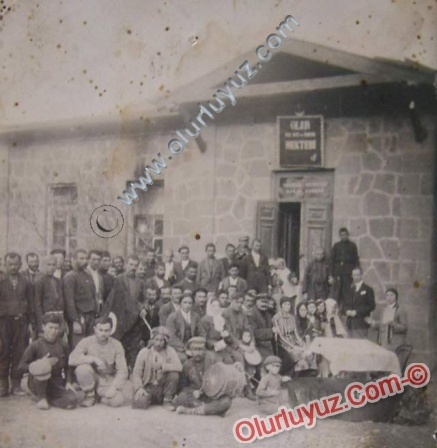 İlçemizdeki ilk okul olan okulumuz 1895 yılında açılmıştır. Fotoğrafın 1900 yıllarına ait olduğu sanılmakla beraber okulumuzun arşivinde bulunan en eski fotoğraftır. Orta Okulun açılışı ise 1965 yılında olmuştur. 1. Bina 1968 yılında yapılmış ve 2. bina ise 1984 yılında hizmete girmiştir. 1997 yılında çıkarılan kanun sonucunda iki okul birleştirilerek 8 yıllık temel eğitime geçilmiştir. 2012 – 2013 eğitim öğretim yılı itibariyle ise 4+4+4 sistemine geçilerek hem ilkokul hem de ortaokul olarak hizmet vermeye devam etmektedir.Okulumuz son 2 yıldır TÜBİTAK 4006 Bilim Fuarı gerçekleştirmektedir. Geçen yıl Bu Bayram Şenlik Olur Projesiyle ilçe halkına şimdiye kadar şahit olmadıkları sosyal etkinlikleri tattırmıştır.BİNA VE ALANDONANIMGELİR GİDER (OKUL AİLE BİRLİĞİ)PAYDAŞ ANALİZİGZFT (GÜÇLÜ, ZAYIF, FIRSAT, TEHDİT) ANALİZİİçsel FaktörlerDışsal FaktörlerEğitim öğretime erişim, devam konusunda sıkıntı çıkaran öğrencilerin aileleriyle görüşülmeye devam edilecektir. Özel eğitime gereksinim duyan öğrenci her zaman olmamakla beraber gereken durumlarda müdahale edilecektir. Yabancı uyruklu özellikle Suriye kökenli öğrencilerin okula uyumu için çalışmalar gerçekleştirilecektir.Eğitimde kalite, akademik başarıyı artırmak için gerekli altyapı iyileştirilmeye devam edilecek. Çocukların sosyal yönden de aktif olmalarını sağlayacak etkinlikler sürdürülecektir. Meslek seçiminde etkili rehberlik çalışmaları artırılacaktır. Eksik ders araç gereçler temin edilerek yeni eğitim öğretim yöntemleri uygulanacaktır.Kurumsal kapasite, okul içindeki olumlu hava korunacaktır. Bina içindeki eksikler giderilecektir. Güvenlik görevlisiyle rahatlatılan emniyet sürdürülecektir.MİSYONUMUZKâzım Karabekir Ortaokulu olarak özel görevimiz Atatürk ilkelerini benimsemiş, Atatürk’ün düşünce felsefesini özümsemiş, karşılaştırma, değerlendirme ve sentez yapabilme gücüne sahip, araştırarak, sorgulayarak öğrenen, bilgiyi öğrenme yollarını keşfetmiş, dünya insanları ile iletişim kurabilecek en az bir yabancı dil konuşabilen, kendini tanıyıp ifade edebilen, düşüncelerini savunabilen, özgüveni olan, insanların düşüncelerine saygılı, sorumluluk bilinci gelişmiş, doğaya karşı duyarlı nesiller yetiştirmektir.VİZYONUMUZKâzım Karabekir Ortaokulu olarak ufkumuz; okulumuzda öğrenmenin temel ihtiyaç kabul edilmesi, her velinin öğrencisine öğrenme için her türlü fırsatın verildiğini bilmesi, hem öğretmenlerin hem de öğrencilerin birbirlerinin öğrenmesine ve gelişimine yardımcı olmanın önemine inanması, herkesin her gün daha iyiye ulaşmak için çalışması...TEMEL DEĞERLERİMİZBirbirimize saygılı davranırız.Çalışana fırsat eşitliği tanırız.Atatürk ilke ve inkılâplarına bağlıyız.Ahlâklı ve sorumluluklarımızın farkındayız.Açık ve dürüst iletişim içinde oluruz.Bireysel yenilikçiliği ve yenilikleri destekleriz.Hizmeti, hizmet verdiklerimize göre şekillendiririz.Çevreyi koruruz.Problemin değil, çözümün parçası oluruz.Karar almada ve uygulamada şeffaf davranırız.TEMA 1: EĞİTİM ÖĞRETİME ERİŞİMStratejik Amaç, çağı yakalayan bir ortam oluşturarak öğrencilerimizin örgün eğitim hizmetlerinden yararlanarak eğitimlerini tamamlamalarını sağlamak.Stratejik Hedef, fırsat eşitliği çerçevesinde üst kademeye geçişleri kaliteli hale getirmek.Performans GöstergesiEylemlerTEMA 2: EĞİTİM ÖĞRETİMDE KALİTENİN ARTIRILMASIStratejik Amaç, düşünen üreten sağlıklı mutlu bireyler yetiştirmek için mevcut imkanları en verimli şekilde kullanmak.Stratejik Hedef, öğrenciyi hem akademik yönden hem sosyal yönden donanımlı yetiştirerek kendine uygun mesleği seçebilmesini sağlamak.Performans GöstergesiEylemlerTEMA 3: KURUMSAL KAPASİTEStratejik Amaç, mevcut alt yapı iyileştirilerek organizasyonu daha etkin hale getirmek.Stratejik Hedef, gerekli tadilatı yaparak çalışmaları kamuoyuna duyurmak.Performans GöstergesiEylemlerOkulun Stratejik Plan izleme ve değerlendirme çalışmalarında hem 5 yıllık Stratejik Plan hem de 1 yıllık gelişim planı takibe alınacaktır. Stratejik planın izlenmesi 6 aylık dönemlere bölünerek denetim birimleri, il ve ilçe millî eğitim müdürlüğü ve Bakanlık denetim ve kontrollerine hazır halde tutulacaktır.Yıllık planın uygulanmasında yürütme ekipleri ve eylem sorumlularıyla aylık ilerleme toplantıları yapılacaktır. Toplantıda bir önceki ayda yapılanlar ve bir sonraki ayda yapılacaklar görüşülüp karara bağlanacaktır.Stratejik Plan Üst KuruluADI SOYADIÜNVANIHÜSNÜ ÇETİNMÜDÜR YARDIMCISINERMİN KOZİNGİLZCE ÖĞRETMENİMEHTAP SEZERTÜRKÇE ÖĞRETMENİSIDDIK DEMİRCANVELİİÇİNDEKİLERİÇİNDEKİLERSUNUŞ7GİRİŞ8BÖLÜM 1: HAZIRLIK SÜRECİBÖLÜM 1: HAZIRLIK SÜRECİAMAÇ12KAPSAM12YASAL DAYANAK12ÇALIŞMA TAKVİMİ12BÖLÜM 2: DURUM ANALİZİBÖLÜM 2: DURUM ANALİZİTARİHÇE15BİNA VE ALAN15DONANIM16GELİR GİDER16PAYDAŞ ANALİZİ16GZFT ANALİZİ        İçsel Faktörler      Dışsal Faktörler161617BÖLÜM 3: GELECEĞE YÖNELİMBÖLÜM 3: GELECEĞE YÖNELİMMİSYONUMUZ19VİZYONUMUZ19TEMEL DEĞERLER19BÖLÜM 4: AMAÇ HEDEF VE EYLEMLERBÖLÜM 4: AMAÇ HEDEF VE EYLEMLERTEMA 1: EĞİTİM ÖĞRETİME ERİŞİM21TEMA 2: EĞİTİM ÖĞRETİMDE KALİTENİN ARTIRILMASI21TEMA 3: KURUMSAL KAPASİTE22BÖLÜM 5: MALİYETLENDİRMEBÖLÜM 5: MALİYETLENDİRMEKAYNAK TABLOSU25BÖLÜM 6: İZLEME VE DEĞERLENDİRMEBÖLÜM 6: İZLEME VE DEĞERLENDİRMESTRATEJİK PLAN ÜST KURULU27Kurum AdıKÂZIM KARABEKİR İLK/ORTA OKULU 712256/976753Kurum Statüsü Kamu  ÖzelKurumda Çalışan Personel SayısıYönetici: 3Öğretmen: 12Hizmetli: 6Öğrenci Sayısı170Öğretim Şekli Normal            İkiliKURUM İLETİŞİM BİLGİLERİKURUM İLETİŞİM BİLGİLERİKurum Telefon/BelgegeçerTelefon: 0 442 841 20 88Faks: 0 442 841 21 08Kurum Web Adresiolurkko.meb.k12.trMail Adresi712256@meb.k12.trKurum AdresiMerkez Mahallesi Şehit Onbaşı Taner Çiçek CaddesiNumara: 1/A 25650Olur/ERZURUMhttp://olurkko.meb.k12.tr/tema/harita.phpOkul MüdürüKöksal BUDAK 0 505 351 17 16Okul Müdür YardımcısıHüsnü ÇETİN 0 532 360 52 74Nejmi ATALAY 0 532 717 85 60Ek 3Ek 3Okul ve Kurum Stratejik Planlama AdımlarıOkul ve Kurum Stratejik Planlama AdımlarıOkul ve Kurum Stratejik Planlama AdımlarıOkul ve Kurum Stratejik Planlama Adımları2018201820182018201820182018201820192019Okul ve Kurum Stratejik Planlama AdımlarıOkul ve Kurum Stratejik Planlama AdımlarıOkul ve Kurum Stratejik Planlama AdımlarıOkul ve Kurum Stratejik Planlama AdımlarıEylülEylülEkimEkimKasımKasımAralıkAralıkOcakOcak1Kurulan Stratejik Planlama Ekibinin İl AR-GE Birimine BildirilmesiKurulan Stratejik Planlama Ekibinin İl AR-GE Birimine BildirilmesiKurulan Stratejik Planlama Ekibinin İl AR-GE Birimine Bildirilmesi2Durum AnaliziDurum AnaliziDurum Analizi3Geleceğe YönelimGeleceğe YönelimGeleceğe Yönelim4İl ARGE Birimi İncelemesi Değerlendirmesiİl ARGE Birimi İncelemesi Değerlendirmesiİl ARGE Birimi İncelemesi Değerlendirmesi5Planın İnternet Sitesinde Yayınlanması ve E-Posta Şeklinde İl AR-GE Birimine GönderilmesiPlanın İnternet Sitesinde Yayınlanması ve E-Posta Şeklinde İl AR-GE Birimine GönderilmesiPlanın İnternet Sitesinde Yayınlanması ve E-Posta Şeklinde İl AR-GE Birimine GönderilmesiOkul YerleşkesiOkul YerleşkesiÖzel AlanÖzel AlanÖzel AlanÖzel AlanOkul YerleşkesiOkul YerleşkesiVarVarYokYokOkul Kat Sayısı3Çok Amaçlı SalonXDerslik Sayısı/Alan670 m2Çok Amaçlı SahaXXİdari Oda Alanı67,5 m2KütüphaneXXÖğretmenler Odası45 m2Fen LaboratuvarıXXAçık Alan4200 m2Bilişim SınıfıXXKapalı Alan1100 m2İş/Beceri AtölyesiXTuvalet Sayısı7PansiyonXARAÇADETAkıllı Tahta11Masaüstü Bilgisayar20Dizüstü Bilgisayar2TV1Yazıcı8İnternet Bağlantı Hızı4 MpbsYILGELİRGİDER20166297 40032017-96520181632614600201947503750GÜÇLÜ YÖNLERZAYIF YÖNLERÖğretmenlerin ihtiyaç duyduğunda yöneticilere ulaşabilmesiHer velinin öğrencilerle gerektiği kadar ilgilenmemesiTemiz Okul Temiz Çevre ProjesiÖğrencilerin okuma alışkanlığının yeterince olmamasıOkulda çalışan her bireyin yeri geldiğinde tek bilek olabilmesiOkul öncesinde usta öğretici görevlendirilmesiSportif faaliyetlerde il çapında başarı elde edilmesiMesleki eğitimin iş hayatındaki ihtiyacı karşılamamasıLiderlik vasfını taşıyan çalışanlara sahip olunmasıBranş öğretmeni eksikliği ve sık değişimiOkulun teknik alt yapısıCoğrafi konumun uygunsuzluğuFIRSATLARTEHDİTLERGelişen teknolojinin okulda kullanılmasıİnternet kafeGüvenliği üst düzeye çıkarmak için güvenlik görevlisinin çalışmasıAilelerdeki olumsuz urumlarKurumlarla olan işbirliğiSosyal medyanın negatif etkileriHizmet alanlarının beklenti ve görüşlerinin dikkate alınmasıİlçe halkından bazılarının örnek olmayan davranışlarıGöstergeMevcutHedefKayıt bölgesindeki öğrencilerden okula kayıt yaptıranların oranı%100%1001. sınıf öğrencilerinden okul öncesi eğitim alanların oranı%99%100Okula yeni başlayan öğrencilerden oryantasyon eğitimine katılanların oranı%100%10020 gün ve üzeri devamsızlık yapan öğrenci/yabancı öğrenci oranı%0,5/%0%0/%0Okulun özel eğitime ihtiyaç duyan öğrencilere uygunluğu01EylemSorumluTarihKayıt bölgesinde yer alan öğrencilerin tespitiStratejik Plan Ekibi1-20 EylülDevamsızlık yapan öğrencilerin tespiti ve erken uyarı sistemiMüdür Yardımcısı1-20 EylülDevamsızlık yapan öğrencilerin velileriyle görüşmeSınıf Rehber ÖğretmeniAyda 1Okulun özel eğitime ihtiyaç duyan bireylerin kullanımını kolaylaştırmak için rampa eksikliklerinin tamamlanmasıOkul MüdürüEylül 2019Eğitim materyali ihtiyacının belirlenerek temin edilmesiOkul MüdürüDönem başıGöstergeMevcutHedefProjelere katılım21 (Tübitak 4006)28Sosyal faaliyetlere katılım (resim, şiir, kompozisyon, tören)91141Kitap okuma21002800Seminer2933EylemSorumluTarihBir önceki yılın ders bazında analizinin yapılmasıİdareSene başıYeni öğretim ve değerlendirme tekniklerinin takibiÖğretmenlerDönem başıTürkiye geneli deneme sınavlarının devamı8. Sınıf Rehber ÖğretmeniAyda 1Tercih dönemi rehberliğiOkul MüdürüEBA kullanımının artırılmasıBTRSüresizİstatistik ve arşiv dosyalamasıMüdür YardımcısıSene sonuProje ve etkinliklere katılımı teşvik etmek için ödüllendirme ve sonuçların okul web sitesinden duyurulmasıİdare ve BTRSüresizKitap okuma yarışmalarının devam etmesiOkul MüdürüSüresizEğitim seminerlerinin sürekliliğiİdareSüresizGöstergeMevcutHedefOnarım, DonatımKapı YağmurluğuBasket PotalarıÇatı TamiratıÇok Amaçlı SalonKodlama AtölyesiEylemSorumluTarihTadilat planını dönem içinde yapıp uygulamasını tadilde gerçekleştirmekİdareSene başıHayırsever katkıları için toplantı düzenlemekÖğretmenlerDönem başıAcil onarım durumlarda eğitim öğretimi engellemeyecek şekilde çalışmak8. Sınıf Rehber ÖğretmeniAyda 1Kaynak Tablosu20192020202120222023Okul Aile Birliği50006000700080009000Adı SoyadıGörevİmzaKöksal BUDAKOkul MüdürüNermin DEMİRCİİngilizce ÖğretmeniAyşe BAKIRSosyal Bilgiler ÖğretmeniÖzlem ÖZDEMİRVeli